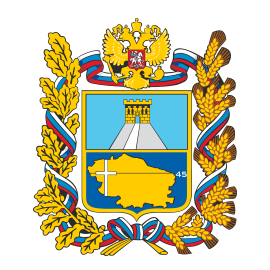 Министерство здравоохранения Ставропольского краяПАМЯТКА ДЛЯ ГРАЖДАН, ДЕЛАЮЩИХ ВЫБОР: БЕСПЛАТНЫЕ ЛЕКАРСТВА ИЛИ ДЕНЕЖНАЯ КОМПЕНСАЦИЯПредоставление государственной социальной помощи, в том числе получение лекарственных средств на льготных условиях, гарантировано государством. Чрезвычайно важно сделать правильный выбор формы такой помощи.В тот момент, когда самочувствие человека не доставляет особого беспокойства, хронические заболевания не обостряются и не прогрессируют, ему легко поддаться соблазну заменить натуральные льготы ежемесячной денежной выплатой (ЕДВ). Как только состояние ухудшается, болезнь приобретает затяжной характер, требующий длительного лечения и множества лекарственных препаратов, становится актуальным то, что денежной компенсации явно недостаточно.Такая ноша для семейного бюджета может оказаться непосильной.Это особенно касается больных, страдающих такими заболеваниями, как: сахарный диабет, бронхиальная астма, эпилепсия, язвенные формы желудочнокишечных заболеваний, онкологические заболевания и др. Средняя стоимость лечения больных такими заболеваниями составляет от 3 тысяч рублей и достигает порядка 100 тысяч рублей ежемесячно.Если ранее Вами был сделан выбор в пользу ЕДВ и Вы, как это нередко случается, убедились, что такой выбор был неправильным, Вам необходимо знать: восстановить свое право на получения набора социальных услуг возможно только после подачи соответствующего заявления в отделение Пенсионного фонда РФ по месту жительства.Министерство здравоохранения Ставропольского края рекомендует отказавшимся от льготного лекарственного обеспечения не позднее 1 октября текущего года подать заявление в отделения Пенсионного фонда о возобновлении предоставления набора социальных услуг в части оказания бесплатной лекарственной помощи.Для граждан, которые получали медикаменты на льготных условиях в 2013 году, необходимости в подаче таких заявлений нет.Помните: от Вашего выбора зависит не только Ваше здоровье, но и здоровье, спокойствие и благополучие Ваших родных и близких.https://mz26.ru/activity/sub-12/4549/